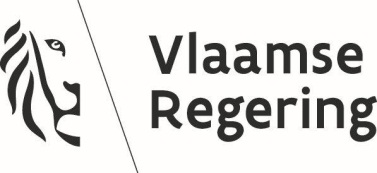 Rozporządzenie zmieniające rozporządzenie z dnia 27 marca 2009 r. w sprawie radiofonii i telewizji, w zakresie promocji sektora audiowizualnego poprzez dofinansowanie produkcji utworów audiowizualnychNa wniosek Flamandzkiego Ministra w Brukseli ds. Młodzieży, Mediów i Walki z Ubóstwem; po obradach,RZĄD FLAMANDZKI NINIEJSZYM ROZPORZĄDZA, CO NASTĘPUJE:Flamandzki Minister w Brukseli ds. Młodzieży, Mediów i Walki z Ubóstwem jest odpowiedzialny w imieniu rządu flamandzkiego za przedłożenie parlamentowi flamandzkiemu projektu rozporządzenia w brzmieniu: Rozdział 1. Przepisy wstępneArtykuł 1. Niniejsze rozporządzenie reguluje sprawę wspólnotową.Rozdział 2. Zmiany do rozporządzenia z dnia 27 marca 2009 r. w sprawie radiofonii i telewizji Artykuł 2. Art. 2 rozporządzenia z dnia 27 marca 2009 r. w sprawie radiofonii i telewizji, ostatnio zmienionego rozporządzeniem z dnia 2 lipca 2021 r., wprowadza następujące zmiany:1° pkt 49° otrzymuje brzmienie:„49° niezależny producent: jeden z następujących producentów:producent spełniający wszystkie następujące warunki:1)	osobowość prawna producenta różni się od osobowości nadawcy telewizyjnego;2)	producent nie jest powiązany z nadawcą telewizyjnym w sposób wymieniony w art. 1:20 Kodeksu spółek i stowarzyszeń;3)	producent nie posiada, bezpośrednio ani pośrednio, więcej niż 25 % praw głosu lub praw własności nadawcy telewizyjnego;4)	nie więcej niż 25 % praw głosu lub praw własności producenta należy bezpośrednio lub pośrednio do nadawcy telewizyjnego;5)	nie więcej niż 25 % praw głosu lub aktywów producenta znajduje się bezpośrednio lub pośrednio w posiadaniu spółki, która bezpośrednio lub pośrednio posiada więcej niż 25 % praw głosu lub praw majątkowych nadawcy telewizyjnego;b)	producent, który jest zależny zgodnie z lit. a), 2, 3, 4 lub 5, ale spełnia którykolwiek z następujących warunków:dane liczbowe leżące u podstaw ostatnich trzech zatwierdzonych rocznych sprawozdań finansowych pokazują, że producent osiągnął średni roczny obrót z utworów audiowizualnych, z których mniej niż 25 % zostało zrealizowane bezpośrednio lub pośrednio przez nadawców telewizyjnych, od których ten producent jest zależny. W przypadku producenta, który nie posiada jeszcze trzech zatwierdzonych rocznych sprawozdań finansowych, średni roczny obrót oblicza się na podstawie oszacowań w dobrej wierze;nadawca telewizyjny, od którego producent jest zależny, osiąga ograniczony, udokumentowany średni roczny obrót, jak wynika z danych liczbowych stanowiących podstawę trzech ostatnich zatwierdzonych rocznych sprawozdań finansowych, tj. maksymalnie 10 mln EUR. Wspomniany dochód, bez podatku VAT, jest rozumiany jako uzyskany w kontekście: i)	płatności dokonywanej przez konsumenta;ii)	umów B2B dotyczących wykorzystania i/lub dystrybucji treści audiowizualnych;iii)	waloryzacji danych;iv)	handlowych przekazów audiowizualnych.”;W przypadku nadawcy telewizyjnego, który nie posiada jeszcze trzech zatwierdzonych rocznych sprawozdań finansowych, średni roczny obrót oblicza się na podstawie szacunków w dobrej wierze.2° dodaje się pkt 45°/2 w brzmieniu:„45°/2 flamandzki fundusz audiowizualny: Vlaams Audiovisueel Fonds vzw, ustanowiony rozporządzeniem z dnia 13 kwietnia 1999 r. upoważniającym rząd flamandzki do przystąpienia i uczestnictwa w utworzeniu flamandzkiego funduszu audiowizualnego o charakterze niezarobkowym”.3° dodaje się pkt 54 w brzmieniu:54° utwór audiowizualny: film animowany, dokumentalny, fabularny lub serial animowany, dokumentalny lub fabularny”. Artykuł 3. W art. 155 ust. 1 tego samego rozporządzenia wyrażenie „producentów niezależnych od nadawczych organizacji telewizyjnych” zastępuje się wyrażeniem „przez producentów niezależnych lub producentów, którzy nie są producentami niezależnymi, o których mowa w ust. 2 pkt 49°, ale którzy są niezależni w rozumieniu art. 2 pkt 49°, a) od nadawcy telewizyjnego nadającego daną produkcję”;Artykuł 4. W art. 157 tego samego rozporządzenia, zastąpionego rozporządzeniem z 29 czerwca 2018 r. i zmienionego rozporządzeniem z 22 marca 2019 r., wprowadza się następujące zmiany:1° W par. 1 ust. 1 wyrazy „nadawców telewizji nielinearnej" zastępuje się wyrazami „nadawców telewizyjnych świadczących usługi telewizji nielinearnej”.2° par. 1 ust. 2 otrzymuje brzmienie:„Obowiązki określone w ust. 1 nie mają zastosowania do nadawców telewizyjnych świadczących usługi telewizji nielinearnej, które spełniają co najmniej jeden z następujących warunków:są mikroprzedsiębiorstwami;oferując usługi telewizji nielinearnej, docierają do mniej niż 0,5 % wszystkich mieszkańców regionu niderlandzkojęzycznego.”;3° między ust. 2 i 3 dodaje się akapit w brzmieniu:„Rząd flamandzki określi szczegółowe warunki i sposoby zwolnień, o których mowa w ust. 2.”;4° Skreśla się par. 2;5° w par. 3 wyrażenie „par. 1 i 2” zastępuje się wyrażeniem „par. 1”;6° Skreśla się par. 4;7° w nowym par. 2 wyrażenie „nadawcy telewizji nielinearnej” otrzymuje brzmienie: „nadawcy telewizyjni świadczący usługi telewizji nielinearnej”.Artykuł 5. W części IV tego samego rozporządzenia, ostatnio zmienionej rozporządzeniem z dnia 2 lipca 2021 r., tytuł 1/1, który składa się z art. 184/1, traci moc. Artykuł 6. W tym samym rozporządzeniu, ostatnio zmienionym rozporządzeniem z dnia 12 lutego 2021 r., dodaje się część IV/1 w brzmieniu: Część IV/1. Promowanie sektora audiowizualnego poprzez udział w produkcji utworów audiowizualnych”.Artykuł 7. W tym samym rozporządzeniu, ostatnio zmienionym rozporządzeniem z dnia 12 lutego 2021 r., w części IV/1 dodanej art. 6 dodaje się tytuł I w brzmieniu:„Tytuł I. Zakres”.Artykuł 8. W tym samym rozporządzeniu, ostatnio zmienionym rozporządzeniem z dnia 12 lutego 2021 r., w tytule I dodanym art. 7 dodaje się art. 188/1 w brzmieniu:„Artykuł 188/1. §1. Następujący inwestorzy uczestniczą corocznie w produkcji utworów audiowizualnych w formie bezpośredniego wkładu finansowego w produkcję utworów audiowizualnych lub w formie równoważnego wkładu finansowego na rzecz Flamandzkiego Funduszu Audiowizualnego:dystrybutorzy usług udostępniający społeczeństwu w sposób linearny lub nielinearny jedną lub więcej usług nadawczych pochodzących od jednego lub więcej nadawców telewizyjnych podlegających jurysdykcji Wspólnoty Flamandzkiej;nadawcy prywatni, w tym nadawcy prywatni mający siedzibę w państwie członkowskim Unii Europejskiej lub Europejskiego Obszaru Gospodarczego, lub poza nim, lub mający siedzibę w Belgii i niepodlegający jurysdykcji Wspólnoty Flamandzkiej, oferujący nielinearne usługi telewizyjne skierowane do regionu niderlandzkojęzycznego; dostawcy usług platform wideo, w tym dostawcy usług platform wideo mający siedzibę w państwie członkowskim Unii Europejskiej lub Europejskiego Obszaru Gospodarczego, lub poza nim, lub mający siedzibę w Belgii i nie podlegający jurysdykcji Wspólnoty Flamandzkiej, którzy oferują usługi platform wideo skierowane do regionu niderlandzkojęzycznego.§2. Bezpośredni wkład finansowy w produkcję utworów audiowizualnych, o których mowa w par. 1, może przybierać następujące formy:wkład w projekty produkcyjne, które są przedkładane flamandzkiemu organowi regulacyjnemu ds. mediów w celu oceny ich dopuszczalności i uznania;wkład w nabycie praw nadawczych dla obszaru niderlandzkojęzycznego w odniesieniu do projektu produkcyjnego, o którym mowa w par. 2 ust. 1 pkt 1°. Flamandzki fundusz audiowizualny zapewnia równoważny wkład finansowy na rzecz flamandzkiego funduszu audiowizualnego, o którym mowa w par.. 1, zgodnie z umowami w sprawie zarządzania między Wspólnotą Flamandzką a flamandzkim funduszem audiowizualnym, dotyczącymi VAF/Mediafonds i VAF/Filmfonds.§3. Rząd flamandzki określi:Szczegółowe sposoby dotyczące kryteriów, warunków i procedury składania projektów produkcyjnych, o których mowa w par. 2 ust. 1 pkt 1°;warunki i sposoby uwzględniania wkładu w nabycie praw do nadawania, jak określono w par. 2, ust. 1 pkt 2°; warunki i zasady dotyczące oceny dopuszczalności, uznawania i działań następczych w związku z projektami produkcyjnymi i wkładami w nabywanie praw nadawczych, o których mowa w par. 2 ust. 1;4°	szczegółowe zasady dotyczące procedury równoważnego wkładu finansowego na rzecz flamandzkiego funduszu audiowizualnego, o którym mowa w par. 2 ust 2.§4. Inwestorzy, którzy zgodnie z par. 2 wnieśli niewystarczające wkłady finansowe na rzecz projektów produkcyjnych flamandzkiego organu regulacyjnego ds. mediów lub którzy nie są w stanie wnieść wystarczających wkładów finansowych na projekty produkcyjne w wyniku decyzji flamandzkiego organu regulacyjnego ds. mediów o niedopuszczalności lub nieuznaniu jednego lub większej liczby projektów produkcyjnych, będą zobowiązani do wniesienia wkładu finansowego do flamandzkiego funduszu audiowizualnego w pełnej wysokości określonej w tytule III, pomniejszonej o wkłady już przedłożone w odniesieniu do projektów produkcyjnych, które zostały już przedłożone i uznane.§5. Obowiązkowy wkład finansowy w produkcję utworów audiowizualnych, o których mowa w par. 1, nie ma zastosowania do:nadawców prywatnych świadczących usługi telewizji nielinearnej i spełniający co najmniej jeden z następujących warunków:są mikroprzedsiębiorstwami;oferując usługi telewizji nielinearnej, docierają do mniej niż 0,5 % wszystkich mieszkańców regionu niderlandzkojęzycznego.”;każdego roku oferują mniej niż 10 utworów audiowizualnych;Ich oferta składa się głównie z programów opartych na prawach nadawcy usługi wideo na żądanie.dystrybutorzy usług i dostawcy usług platform wideo będący mikroprzedsiębiorstwami.	Rząd flamandzki określa dalsze warunki i sposoby zwolnienia ze składki, w tym dalszą interpretację terminu "utwory audiowizualne", o którym mowa w ust. 1. §6. Wkład finansowy w produkcję w ramach wypełniania innego obowiązku prawnego lub regulacyjnego lub wiążący się z innym świadczeniem prawnym lub regulacyjnym nie może być rozliczany w ramach obowiązku wniesienia wkładu, o którym mowa w par. 1”.Artykuł 9. W tym samym rozporządzeniu, ostatnio zmienionym rozporządzeniem z dnia 12 lutego 2021 r., w części IV/1 dodanej art. 6 dodaje się tytuł II w brzmieniu:„Tytuł II. Przepisy ogólne”.Artykuł 10. W tym samym rozporządzeniu, ostatnio zmienionym rozporządzeniem z dnia 12 lutego 2021 r., w tytule II, dodanym przez art. 9, dodaje się art. 188/2 w brzmieniu:„Artykuł 188/2. Każdy inwestor wymieniony w art. 188/1 §1 przekazuje flamandzkiemu organowi regulacyjnemu ds. mediów, flamandzkiemu funduszowi audiowizualnemu, flamandzkiemu ministrowi odpowiedzialnemu za media oraz, w stosownych przypadkach, flamandzkiemu ministrowi odpowiedzialnemu za kulturę następujące informacje i dokumenty uzupełniające do dnia 15 lutego każdego roku:wybranej formy uczestnictwa w produkcji utworów audiowizualnych, o której mowa w art. 188/1 §1;kwotę wkładu finansowego, o którym mowa w tytule III, oraz, w stosownych przypadkach, dokumenty potwierdzające na poparcie wyżej wymienionej kwoty;w stosownych przypadkach, dowód zastosowania jednej z podstaw wykluczenia, o których mowa w art. 188/1 § 5. Dokumenty potwierdzające spełnienie warunków, o których mowa w art. 188/1 §5 ust. 1 pkt 1° i 2°, dotyczą danych z drugiego roku poprzedzającego rok udziału w produkcji utworów audiowizualnych, o których mowa w art. 188/1 §1.Jeżeli informacje lub dokumenty uzupełniające, o których mowa w ust. 1 pkt 1°, 2° i 3°, nie zostały przedłożone w terminie, uznaje się, że inwestor zdecydował się uczestniczyć w produkcji utworów audiowizualnych w drodze równoważnego wkładu finansowego na rzecz flamandzkiego funduszu audiowizualnego z tytułu kwoty ryczałtowej należnej przez inwestora odpowiednio na podstawie art. 188/3 pkt 1°, 188/4, §1 ust. 1 pkt 1° lub 188/5 §1 ust. 1 pkt 1°. Akta zawierające dane szczegółowe i dokumenty uzupełniające, o których mowa w ust. 1, składa się w języku niderlandzkim. Inwestor, który nie podlega jurysdykcji Wspólnoty Flamandzkiej, ale który wchodzi w zakres części IV/1, może przedłożyć akta w języku angielskim.Dane i dokumenty uzupełniające, o których mowa w ust. 1, przekazywane są drogą elektroniczną, w sposób określony przez rząd flamandzki.Rząd flamandzki określa warunki i zasady zgłaszania przez flamandzki organ regulacyjny ds. mediów i flamandzkiego funduszu audiowizualnego udziału w produkcji utworów audiowizualnych w formie bezpośredniego wkładu finansowego w produkcję utworów audiowizualnych lub w formie równoważnego wkładu finansowego na rzecz flamandzkiego funduszu audiowizualnego, o którym mowa w art. 188/1.”;Artykuł 11. W tym samym rozporządzeniu, ostatnio zmienionym rozporządzeniem z dnia 12 lutego 2021 r., w części IV/1 dodanej art. 6 dodaje się tytuł III w brzmieniu:„Tytuł III. Wkład”.Artykuł 12. W tym samym rozporządzeniu, ostatnio zmienionym rozporządzeniem z dnia 12 lutego 2021 r., w tytule III dodaje się rozdział I w art. 11, w brzmieniu:„Rozdział I. Dystrybutorzy usług”.Artykuł 13. W tym samym rozporządzeniu, ostatnio zmienionym rozporządzeniem z dnia 12 lutego 2021 r., w rozdziale I, dodanym przez art. 12, dodaje się art. 188/3 w brzmieniu:„Artykuł 188/3. Dystrybutorzy usług wybierają jeden z następujących systemów ustalania rocznej składki w celu wypełnienia obowiązku udziału w produkcji utworów audiowizualnych, o którym mowa w art. 188/1 §1:zapłata kwoty ryczałtowej w wysokości 6 mln EUR. Wyżej wymieniona kwota ryczałtowa jest corocznie indeksowana zgodnie z art. 188/6;zapłata kwoty 3 EUR na abonenta w obszarze niderlandzkojęzycznym. Wyżej wymieniona kwota jest corocznie indeksowana zgodnie z art. 188/6; Liczbę abonentów określa się na podstawie najnowszych danych przekazanych zgodnie z art. 182 przed rokiem uczestnictwa w produkcji utworów audiowizualnych, które zostały zaakceptowane przez flamandzki organ regulacyjny ds. mediów.”;Artykuł 14. W tym samym rozporządzeniu, ostatnio zmienionym rozporządzeniem z dnia 12 lutego 2021 r., w tytule III, dodanym przez art. 11, dodaje się rozdział II w brzmieniu:„Rozdział II. Nadawcy prywatni świadczący usługi telewizji nielinearnej”.Artykuł 15. W tym samym rozporządzeniu, ostatnio zmienionym rozporządzeniem z dnia 12 lutego 2021 r., w rozdziale II, dodanym przez art. 14, dodaje się art. 188/4, w brzmieniu:„Artykuł 188/4. §1. Prywatni nadawcy świadczący usługi telewizji nielinearnej wybierają jeden z następujących systemów ustalania rocznej składki w celu wypełnienia obowiązku udziału w produkcji utworów audiowizualnych, o którym mowa w art. 188/1 §1:zapłata kwoty ryczałtowej w wysokości 6 mln EUR. Wyżej wymieniona kwota ryczałtowa jest corocznie indeksowana zgodnie z art. 188/6;zapłata kwoty równej:2 % ich obrotów, jeżeli wynosi on od 0 do 15 mln EUR;3 % ich obrotów, jeżeli wynosi on od 15 do 30 mln EUR;4 % ich obrotów, jeżeli przekracza on 30 mln EUR.Obrót, o którym mowa w ust. 1 pkt 2°, odnosi się do obrotu osiągniętego w drugim roku poprzedzającym rok uczestnictwa w produkcji utworów audiowizualnych.W ust. 1 pkt 2° obrót oznacza: następujące przychody ze świadczenia na rzecz użytkownika końcowego nieliniowych usług telewizyjnych, bez VAT:1°	przychody z tytułu płatności dokonywanych przez użytkownika końcowego. Nie obejmują one przychodów nadawców prywatnych oferujących usługi telewizji nielinearnej, którzy nie posiadają odrębnej osoby prawnej od dystrybutora usług lub nad którymi wyłączną kontrolę sprawuje dystrybutor usług objęty zakresem art. 188/1 §1 pkt 1°, z tytułu oferowania przez nich usług telewizji nielinearnej dostępnych na zasadzie transakcji wyłącznie dla abonentów tego dystrybutora usług;2° Przychody z tytułu umów z dystrybutorami usług i dostawcami urządzeń końcowych z interaktywnymi funkcjami komputerowymi umożliwiającymi dostęp do usług telewizyjnych; 3°	przychody z tytułu waloryzacji danych; 4°	przychodów z tytułu komercyjnych przekazów audiowizualnych.Jeżeli prywatny nadawca świadczący usługi telewizji nielinearnej prowadził działalność krócej niż 12 miesięcy w drugim roku poprzedzającym rok uczestnictwa w produkcji utworów audiowizualnych, roczny obrót oblicza się poprzez pomnożenie przez dwanaście średnich miesięcznych obrotów z drugiego roku poprzedzającego rok uczestnictwa w produkcji utworów audiowizualnych.Prywatni nadawcy świadczący usługi telewizji nielinearnej wykazują swoje obroty, jak wskazano w ust. 1 pkt 2°, dokumentami zatwierdzonymi przez recenzenta biznesowego. Dokumenty, o których mowa powyżej, załącza się w całości do danych szczegółowych i dokumentów uzupełniających, o których mowa w art. 188/2. Flamandzki organ ds. mediów jest upoważniony do żądania od prywatnego nadawcy świadczącego usługi telewizji nielinearnej wszelkich istotnych informacji i dokumentów dotyczących wyżej wymienionych dokumentów.§2. W przypadku prywatnych nadawców świadczących usługi telewizji nielinearnej objętych jurysdykcją Wspólnoty Flamandzkiej, do celów obliczania obrotu, o którym mowa w par. 1 ust. 1 pkt 2°, uwzględnia się dochody we wszystkich państwach członkowskich Unii Europejskiej, do których są one przeznaczone, po odliczeniu, w stosownych przypadkach, dochodów pochodzących z państwa członkowskiego, do którego skierowana jest organizacja radiofonii i telewizji, oraz jeżeli podlega systemowi wkładów finansowych do produkcji utworów europejskich zgodnie z art. 13 dyrektywy Parlamentu Europejskiego i Rady 2010/13/UE z dnia 10 marca 2010 r. w sprawie koordynacji niektórych przepisów ustawowych, wykonawczych i administracyjnych państw członkowskich dotyczących świadczenia audiowizualnych usług medialnych.W przypadku nadawców prywatnych świadczących usługi telewizji nielinearnej mające siedzibę w państwie członkowskim Unii Europejskiej lub Europejskiego Obszaru Gospodarczego lub znajdujących się w Belgii i niewchodzących w zakres kompetencji Wspólnoty Flamandzkiej, którzy oferują usługi telewizji nielinearnej skierowane do obszaru niderlandzkojęzycznego, uwzględnia się dochody z usług oferowanych mieszkańcom obszaru niderlandzkojęzycznego w celu obliczenia obrotów, o których mowa w par. 1 ust. 1 pkt 2°.”;Artykuł 16. W tym samym rozporządzeniu, ostatnio zmienionym rozporządzeniem z dnia 12 lutego 2021 r., w tytule III dodaje się rozdział I w art. 11 w brzmieniu:„Rozdział III. Dostawcy usług platform wideo”.Artykuł 17. W tym samym rozporządzeniu, ostatnio zmienionym rozporządzeniem z dnia 12 lutego 2021 r., w rozdziale III, dodanym przez art. 16, dodaje się art. 188/5, w brzmieniu:„Artykuł 188/5. §1. Dostawcy usług platform wideo wybierają jeden z następujących systemów ustalania rocznej składki w celu wypełnienia obowiązku udziału w produkcji utworów audiowizualnych, o którym mowa w art. 188/1 §1:zapłata kwoty ryczałtowej w wysokości 6 mln EUR. Wyżej wymieniona kwota ryczałtowa jest corocznie indeksowana zgodnie z art. 188/6;zapłata kwoty równej:2 % ich obrotów, jeżeli wynosi on od 0 do 15 mln EUR;3 % ich obrotów, jeżeli wynosi on od 15 do 30 mln EUR;4 % ich obrotów, jeżeli przekracza on 30 mln EUR.Obrót, o którym mowa w ust. 1 pkt 2°, odnosi się do obrotu osiągniętego w obszarze niderlandzkojęzycznym w drugim roku poprzedzającym rok uczestnictwa w produkcji utworów audiowizualnych.W ust. 1 pkt 2° obrót oznacza: dochód, bez podatku VAT, uzyskany z tytułu:płatności dokonywanych przez użytkownika końcowego;umów z dystrybutorami usług i dostawcami urządzeń końcowych z interaktywnymi funkcjami komputerowymi umożliwiającymi dostęp do usług telewizyjnych;waloryzacji danych; komunikatów handlowych. §2. Dostawcy usług platform wideo udowadniają obrót w obszarze niderlandzkojęzycznym, o którym mowa w par. 1 ust. 2, dokumentami zatwierdzonymi przez audytora. Dokumenty, o których mowa powyżej, załącza się w całości do danych szczegółowych i dokumentów uzupełniających, o których mowa w art. 188/2. Flamandzki organ regulacyjny ds. mediów jest upoważniony do żądania od dostawców platform wideo wszelkich istotnych informacji i dokumentów dotyczących wyżej wymienionych dokumentów”.Artykuł 18. W tym samym rozporządzeniu, ostatnio zmienionym rozporządzeniem z dnia 12 lutego 2021 r., w tytule III, dodanym przez art. 11, dodaje się rozdział IV w brzmieniu:„Rozdział IV. Indeksowanie”.Artykuł 19. W tym samym rozporządzeniu, ostatnio zmienionym rozporządzeniem z dnia 12 lutego 2021 r., w rozdziale IV, dodanym przez art. 18, dodaje się art. 188/6 w brzmieniu:„Artykuł 188/6. Kwoty, o których mowa w art. 188/3, 188/4 i 188/5 niniejszego rozporządzenia, są corocznie indeksowane od dnia 1 stycznia 2025 r. na podstawie wskaźnika cen przewidzianego w art. 2 rozporządzenia królewskiego z dnia 24 grudnia 1993 r. wprowadzającego w życie ustawę z dnia 6 stycznia 1989 r. o ochronie konkurencyjności kraju. Indeksację, o której mowa w ust. 1, dokonuje się poprzez pomnożenie kwot, o których mowa w art. 188/3, 188/4 i 188/5 niniejszego rozporządzenia, przez powyższy wskaźnik cen ustalony na styczeń bieżącego roku oraz przez podzielenie tego wyniku przez wyżej wymieniony wskaźnik cen ustalony na styczeń bieżącego roku i dzieląc go przez określony powyżej wskaźnik cen na luty 2024 r.”;Artykuł 20. W tym samym rozporządzeniu, ostatnio zmienionym rozporządzeniem z dnia 12 lutego 2021 r., w tytule III, dodanym przez art. 11, dodaje się rozdział V w brzmieniu:„Rozdział V. Ocena”.Artykuł 21. W tym samym rozporządzeniu, ostatnio zmienionym rozporządzeniem z dnia 12 lutego 2021 r., w rozdziale V, dodanym przez art. 20, dodaje się art. 188/7 w brzmieniu:„Artykuł 188/7. Najpóźniej do trzeciego roku po jego wejściu w życie rząd flamandzki przeprowadza ocenę systemu, o którym mowa w art. 188/1–188/6 niniejszego rozporządzenia”.Artykuł 22. W art. 218 §2 ust. 1 tego samego rozporządzenia, ostatnio zmienionego rozporządzeniem z dnia 3 czerwca 2022 r., wprowadza się następujące zmiany:1° w pkt 12° wyrażenie „art. 184/1” oraz wyrażenie „art. 184/1, § 2” zastępuje się wyrażeniem „art. 188/1–188/5”;2° Skreśla się pkt 16°.Artykuł 23. W art. 228 ust. 1 tego samego rozporządzenia, zmienionego rozporządzeniami z dnia 19 marca 2021 r. i z dnia 3 czerwca 2022 r., dodaje się pkt 7a° w brzmieniu: „7a° nakaz zawieszenia lub zaprzestania działalności jako usługi platformy wideo, jeżeli dostawca usługi platformy wideo nie wywiązuje się z obowiązku określonego w części IV/1.”.Artykuł 24. Rozporządzenie rządu flamandzkiego z dnia 1 lutego 2019 r. w sprawie udziału prywatnych nadawców telewizji nielinearnej w produkcji flamandzkich utworów audiowizualnych zostaje uchylony.Rozdział 3. Wejście w życieArtykuł 25. Niniejsze rozporządzenie wchodzi w życie z dniem ustalonym przez rząd flamandzki i nie później niż (data). Bruksela, (data)Minister-prezydent rządu flamandzkiego,Jan JAMBONFlamandzki Minister w Brukseli ds. Młodzieży, Mediów i Walki z Ubóstwem,Benjamin DALLE